                                       Ханты-Мансийский автономный округ - Югра(Тюменская область)АДМИНИСТРАЦИЯ  НИЖНЕВАРТОВСКОГО РАЙОНАУПРАВЛЕНИЕ ОБРАЗОВАНИЯ И МОЛОДЕЖНОЙ ПОЛИТИКИМУНИЦИПАЛЬНОЕ  БЮДЖЕТНОЕ  ДОШКОЛЬНОЕ ОБРАЗОВАТЕЛЬНОЕ  УЧРЕЖДЕНИЕ «ВАХОВСКИЙ ДЕТСКИЙ САД «ЛЕСНАЯ СКАЗКА»ул. Таёжная, 18, с.п. Ваховск, Нижневартовский район, Ханты-Мансийский автономный округ – Югра(Тюменская область), 628656 Тел./факс: (3466) 28-80-97, dsvah1988@mail.ru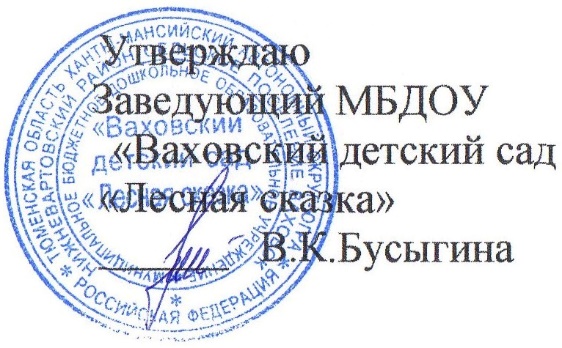                            Мастер – класс для педагогов«В здоровом теле ,    здоровый дух»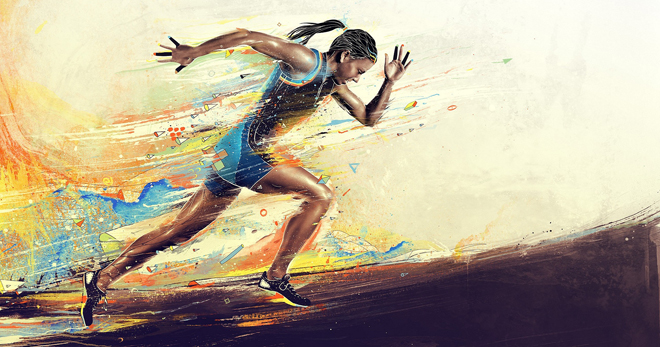 Подготовила: руководитель физического воспитания Гончар Л.А.Февраль 2018гЦель: Приобщать педагогов дошкольного учреждения к основам здорового образа жизни.Задачи:1. Расширять знания педагогов о здоровьесберегающих основах.2. Создавать радостное, положительно-эмоциональное настроение.3.Формировать основы здорового образа жизни.Ход мероприятия:Ведущий: Мероприятие  «Мастер – класс»  по теме  здоровье.Сегодня у нас с вами праздник – День Здоровья. Дни Здоровья проходят у детей в течение всего года. Мы с вами активно формируем и развиваем у детей привычку к здоровому образу жизни и хотелось бы сегодня узнать, а как сами педагоги относятся к своему здоровью?
Крошка сын к отцу пришёл.
И спросила кроха:
«Что такое хорошо
И что такое плохо? »
Хорошо когда мы здоровы  и плохо наоборот.Здоровье это не только отсутствие болезней, это физическое, психологическое и социальное благополучие.Здоровье каждого индивидуальное, но оно зависит от многих общих факторов внешней среды, образа жизни, культуры, интеллекта. Выбор цвета педагогами зрительным способом.Рисуем шарик, смотрим значение цветаПалитра красок: выбирайте сердцем! Какой из этих цветов приятнее всего вашему глазу? Удивительно, но это может многое рассказать о вашем здоровье, ведь с давних пор известно о целебном воздействии цвета на организм.Красный цвет усиливает мышечную деятельность, нормализует обменные процессы, улучшает кроветворение, лечит заболевания кожи, укрепляет память, придает бодрость и энергию, помогает при вирусных заболеваниях.Оранжевый цвет налаживает работу желудочно-кишечного тракта, возбуждает аппетит, оказывает благотворное действие на организм при всех заболеваниях легочной системы, стимулирует эндокринную систему, эффективен при заболеваниях селезенки и пищевода.Желтый цвет помогает избавиться от бессонницы, возбуждает аппетит, оказывает очищающее действие на весь организм, стимулирует зрение и работу печени, тонизирует нервную систему, улучшает умственные способности.Зеленый цвет избавляет от аритмии, нормализует давление, снимает сильное сердцебиение, лечит простудные заболевания, укрощает нервозность и раздражительность, влияет на расширение бронхов, обостряет слух, смягчает головную боль и боли в позвоночнике.Голубой цвет обладает антисептическим действием, лечит пигментные пятна, болезни печени, желтуху, ожоги, приглушает воспалительные процессы, нормализует сердечную деятельность, помогает тем, кто хочет похудеть.Синий цвет помогает при заболеваниях щитовидной железы, зоба, легочных заболеваниях, является лечебным при катаракте, глаукоме, астме и воспалении легких, успокаивает утомленные глаза и нервы.Фиолетовый цвет можно использовать при всех психических и нервных нарушениях, невралгиях, ревматизме, сотрясении мозга, болезнях печени и выделительной системы, положительно влияет на сосудистую систему.
Ведущий:  Продолжаем путешествие по Дню здоровья.  Предлагаю , считать  его открытыми и прошу познакомиться с правилами поведения участников во время состязаний.
Презентация правил в шуточной форме:  клятву все вместе произносят торжественно
• Бежать только в указанном направлении — шаг вправо, шаг влево считается попыткой к бегству.
• Передвигаться только на тех конечностях, на которых разрешают правила.
• Соблюдать олимпийский девиз "Быстрее, выше, сильнее! ", означающий: быстрее ветра не бегать, выше крыши не прыгать, жюри не бить• Использовать спортивный инвентарь строго по назначению — гирями более 16 кг в соперников не кидаться.
• Громче болельщиков не кричать, кроссовки в них не бросать, футболки на себе  и сопернике не рвать.
• Соревноваться в истинно в спортивном духе во славу спорта и во имя чести своей команды. Клянемся, клянемся, клянемся!!!
Представить жюри:Ведущий:
Сегодня будут состязаться команды;(заранее  расставить стульчики поровну на 2 команды)Очаровашки (со слайда произнося девиз!)
Очаровать готовы вас
Болейте дружно вы за нас!
Мы команда просто – класс!
Говорим вам без прикрас!
Симпатяшки (со слайда произносят девиз)
Симпатичные, спортивные, сильные,
Идем к победе шагами семимильными!
Удача ждет нас впереди,
Нет преград нам на пути!
Ведущая. Пожелаю я командам от души,
Пусть результаты и успехи будут хороши!
Но для начала оглашаем правила сегодняшних состязаний:Разминка, комплекс упражнений с полотенцем под музыкальное сопровождение на слова В.Высотского «Утренняя гимнастика»Ведущий. День обычно по порядку начинается с зарядки.Педагог для детей – величина, обладающая добротой, пониманием и объемом знаний.  Конечно нужно быть эрудированным во всех образовательных областях, обладать знаниями превышающими запрос дошкольников 7 лет и в каждую область привносить знания о ЗОЖ.КОНКУРС 1  «Виды спорта»На слайдах выходят картинки с видами спорта команды по очереди отгадывают
Жюри.Ведущий: В  образовании,  развитии и воспитании дошкольников сказки занимают ведущее место.  Сколько прочитано, проиграно, просмотрено сказок. Дети любят и знают сказочных героев и сказочные предметы. Есть в одной сказке предмет, который помог сохранить героям сказки здоровье и жизнь.Как называется этот предмет и из какой он сказки?Это палочка – выручалочка из сказки Сутеева «Палочка – выручалочка»КОНКУРСУ2  "Палочка -выручалочка".  Из какой она сказки к нам пришла.? Задача играющих команд, стоя в колонне, передать друг другу палочку не используя руки.ЖюриСенсорика – важнейший компонет человеческих возможностей, относящихся к урегулированию здоровья.  Мы познаем окружающий мир, радуемся и огорчаемся, а еще можем сопоставлять, сравнивать, включая работу головного мозга и  психологических  проявлений. «Заморочка "  
Ведущий предлагает первом участникам от команд достать из мешочка предмет и ответить: «Какой вид оздоровления он отражает?». За правильный ответ 1 очко. 1) фасоль – сухой бассейн
2) подушечка с травой – фитотерапия
3) диск – музыкотерапия
4) апельсин – ароматерапия
5) перчатка – пальчиковая гимнастика
6) цветок – цветотерапия.
7) мыльные пузыри - игры на дыхание ЖюриДинамичная пауза с мыльными пузырямиВедущий:
В какой сказке есть слова «Дерни за веревочку»  Красная шапочкаКОНКУРС 3  "Дерни за веревочку…" Команда выдернувшая больше веревок  самая выдерганнаяДля этой игры на середину зала ставятся два стула, под стульями  кладется веревочка (длина должна совпадать с шириной двух стульев), так чтобы ее концы торчали совсем чуть-чуть из-под стульев.  Затем вызываются два игрока, которые под музыку артистично ходят вокруг посадочных мест, а как только музыка замолкает – должны прекращает быстро сесть на стул и дернуть за веревочку, лежащую под ним.  Так повторяется три раза.Побеждает команда захватившая большее количество веревокЖюриКОНКУРС 4 «Черный ящик».ЖюриИнтеллектуальная викторина   за 30 сек (ответ или далее)1 Как называют людей купающихся в ледяной воде (моржи)2.Что означает слово витамин в переводе с латыни (жизнь)3.Что опаснее ожог паром или кипятком (пар 375* кипяток 100*)4.Какой овощ имеет два названия (томат и помидор)5.О чем предупреждает Минздрав (Курение опасно для вашего здоровья)6.  Когда руки становятся местоимением ( когда вы-мы-ты)7.Кто придумал доктора Пилюлькина? (Н.Носов)8. Как называется река на берегу которой жили пациенты доктора Айболита (Лимпопопо)Ведущий. Не секрет что мы часть природы. Она гармонично вписывается в наше сознание, регулирует наши эмоции, из нее мы черпаем силы и здоровье.Солнце воздух и вода наши лучшие друзья, но растительность хранит в себе целебные свойства для всего живого на земле. Люди научились пользоваться этим даром, оздоровляться с помощью него, используя  плоды  и различного рода  целебные растения.  А что мы знаем  о них? Лекарственные растения ( Слайдовая презентация) Отгадайте в загадках лекарственные растения Зеленые кусточки, алые цветочки.Когти - коготочки, стерегут цветочки (шиповник)Тонкий стебель у дорожки, на конце его – сережки,
На земле лежат листки – маленькие лопушки.
Нам он как хороший друг, лечит раны ног и рук (подорожник)

Сок оранжевого цвета, если срежешь стебелек,Очищает все на свете за один всего денек. (чистотелОчень много лет ему, все в нем неприметноЕсли аппетит пропал, вернет непременно (тысячелетник)  На Руси эта трава имя русское взяла.(Иван –чай)Любят взрослые и дети, зацветает в мае где то,2 – 3 месяца пройдет , парашютиком снесет  (одуванчики)Любит не любит, к сердцу прижмет,Посмотрит, разлюбит и к черту пошлет (ромашка)Слайд  В сказке горький персонаж нам встречается не разЗло сражается с добром, а в цветке они вдвоем  (мать и мачеха)Дикою рябиною в народе зовутЖелтыми корзинками  все лето цветут  (пижма)Ведущий:      (на память вручает мешочки с травой)
Все прошли мы испытания,
Завершились состязанияБудем пить фитопитьеПоправлять свое житье.ЧАЕПИТИЕ.Литература:1. М.Л.Лазарев, Здравствуй, учебно –методическое пособие для педагогов, М., 2007.2.В.Л. Страковская, Нетрадиционные игры оздоровительной направленности, М., 2004.3.О.В.Калашникова, Праздники, Волгоград, 2017.. 